PATVIRTINTATrakų vidurinės mokyklos direktoriaus 2013  m. birželio 10 d. įsakymu Nr. V- 62TRAKŲ VIDURINĖ MOKYKLAVIDURINIO UGDYMO PROGRAMOS ĮGYVENDINIMO TVARKOS APRAŠASI.	TIKSLASSiekti, kad mokykloje būtų  sklandžiai įgyvendinama vidurinio ugdymo programa.UŽDAVINIAI:Formuoti patrauklios mokyklos, gebančios suteikti kokybišką išsilavinimą, įvairių gabumų mokiniams įvaizdį.Analizuoti ir vertinti esamą situaciją.Ugdyti mokymuisi visą gyvenimą reikalingas dalykines ir bendrąsias kompetencijas. LAUKIAMAS REZULTATAS:Mokiniai įgis žinių, patirties, sugebės įsivertinti savo galimybes, motyvuotai ir atsakingai pasirinkti individualius ugdymo planus, Brandos egzaminus, pasiruošti ateičiai ir sėkmingai tęsti mokslus.BENDROSIOS NUOSTATOSVidurinio ugdymo programa Trakų vidurinėje mokykloje įgyvendinama vadovaujantis „Vidurinio ugdymo programos aprašu“, patvirtintu Lietuvos Respublikos Švietimo ir mokslo ministro 2006 m. birželio 30 d. įsakymu Nr. ISAK-1387 (Lietuvos Respublikos švietimo ir mokslo ministro 2011 m. liepos 21 d. įsakymo Nr. V-1392 redakcija, Lietuvos Respublikos švietimo ir mokslo ministro 2013 m. birželio 3 d. įsakymu Nr. V-475 „Dėl vidurinio ugdymo programos aprašo pakeitimo“), šiuo Vidurinio ugdymo programos Trakų vidurinėje mokykloje tvarkos aprašu, mokyklos ugdymo planu, parengtu vadovaujantis Bendraisiais ugdymo planais, patvirtintais Lietuvos Respublikos Švietimo ir mokslo ministro, Vidurinio ugdymo bendrosiomis programomis, kitais teisės aktais.Vidurinio ugdymo programos pagrindas yra ugdymo individualizavimas ir diferencijavimas atsižvelgiant į kiekvieno mokinio siekius, polinkius ir gebėjimus, sudarant galimybes planuoti profesinę karjerą, pasirinkti tolimesnio mokymosi kryptį atitinkančius dalykus ir jų kursus.Vidurinio ugdymo programa vykdoma dvejus metus.VIDURINIO UGDYMO PROGRAMOS ĮGYVENDINIMASVidurinio ugdymo programą sudaro privalomieji ir pasirenkamieji bendrojo ugdymo dalykai. Vidurinio ugdymo dalykų programų turinys pateikiamas skirtingo sudėtingumo pasirenkamaisiais dalykų kursais ir moduliais. Galimos dvi skirtingos to paties dalyko kurso programos: bendrojo ir išplėstinio; užsienio kalbų programa pateikiama kursais, orientuotais į A1, A2, B1 ir B2 kalbos mokėjimo lygius pagal Bendruosius Europos kalbų metmenis. Įvairių mokymosi poreikių ir polinkių turintiems mokiniams sudaromos galimybės rinktis skirtingo sudėtingumo dalykų kurso programas, modulius.Vidurinio ugdymo programos privalomieji ir pasirenkamieji bendrojo ugdymo dalykai, jų savaitinių pamokų skaičiai pateikiami 1 priede.Mokinio pageidavimu bendrojo ugdymo dalyko kursui, esant galimybei, gali būti skiriama daugiau pamokų nei pateikiama 1 priede.Mokiniai mokykloje ugdomi pagal jų individualius ugdymo planus, kuriuos sudaro privalomieji bendrojo ugdymo dalykai ir mokinio pasirinktas ugdymo turinys. Mokinių individualūs ugdymo planai skiriasi priklausomai nuo mokinio planuojamos tolimesnio mokymosi, studijų ar veiklos krypties.Individualaus ugdymo plano forma gali būti keičiama mokyklos direktoriaus įsakymu.Mokinys per dvejus metus turi mokytis ne mažiau kaip 9 bendrojo ugdymo dalykų (pasirenkamieji bendrojo ugdymo dalykų moduliai neskaičiuojami kaip atskiri dalykai).Mokiniui privalomieji bendrojo ugdymo dalykų kursai:dorinio ugdymo (etikos arba tradicinės religinės bendruomenės ar bendrijos tikybos);lietuvių kalbos ir literatūros;gimtosios kalbos (lenkų, rusų);užsienio kalbos (anglų, rusų, vokiečių, prancūzų);matematikos;mokinio pasirinkto ne mažiau kaip vieno socialinio ugdymo srities dalyko (istorijos, geografijos) kurso arba integruoto socialinių mokslų kurso;mokinio pasirinkto ne mažiau kaip vieno gamtamokslinio ugdymo srities dalyko (biologijos, chemijos, fizikos) kurso arba integruoto gamtos mokslų kurso;mokinio pasirinkto ne mažiau kaip vieno meninio ugdymo srities dalyko (dailės, muzikos,) kurso arba vieno iš technologijų programos krypčių (medžio ir metalo technologijų, tekstilės ir mitybos) kurso arba integruoto menų ir technologijų kurso;kūno kultūros (bendrosios kūno kultūros arba mokinio pasirinktos sporto šakos (krepšinis, stalo tenisas) kurso.Mokinys dalykų kursų programas renkasi pagal savo poreikius, tačiau bendras savaitinių pamokų skaičius neturi viršyti 35 pamokų per savaitę. Minimalus privalomas mokinio pamokų skaičius – 31,5 pamokos per savaitę.Mokykla sudaro galimybę mokiniui keisti dalykus ar dalykų kursus (pagal mokyklos numatytą tvarką), užtikrina mokymosi tęstinumą jam pereinant iš vienos mokyklos į kitą, sudarydama galimybę keisti bendrojo ugdymo dalykus, jų kursus ar pasirenkamuosius dalyko modulius.Mokykla mokiniams siūlo:visų bendrojo ugdymo dalykų bendrojo ir išplėstinio kursų programas, įvairių dalykų ir dalykų modulių (1 priedas);penkių užsienio kalbų (anglų, rusų, vokiečių, prancūzų, italų) kursus, atitinkančius nustatytus mokinių užsienio kalbų mokėjimo lygius; trijų meninio ugdymo srities dalykų (dailės, muzikos, šokio) kursus ir tris technologijų programos krypčių (taikomojo meno, amatų, dizaino) kursus;Vienoje laikinojoje mokinių grupėje gali mokytis to paties bendrojo ugdymo dalyko skirtingus programos kursus (bendrąjį ar išplėstinį) pasirinkę mokiniai. Užsienio kalbų ugdymas organizuojamas laikinosiose grupėse, kuriose visi arba dauguma mokinių siekia to paties pasirinkto A1, A2, B1 ar B2 užsienio kalbos mokėjimo lygio. Pagal mokyklos galimybes laikinosios grupės sudaromos atsižvelgiant į mokinių gebėjimus, motyvaciją, mokymosi stilius. Laikinosios grupės gali būti sudaromos švietimo pagalbai teikti.Nesusidarius mokinio pasirinkto dalyko kurso programos laikinajai grupei dėl per mažo mokinių skaičiaus, mokinio individualus ugdymo planas koreguojamas sudarant galimybę dirbti su mokytoju per konsultacines valandas.Meninio ugdymo srities dalykų kursų programas, bendrosios kūno kultūros kursą, pasirinktos sporto šakos kursą galima integruoti ir/ar derinti  su neformaliuoju švietimu.Į vidurinio ugdymo dalykų ugdymo turinį integruojama Žmogaus saugos bendroji programa, patvirtinta Lietuvos Respublikos švietimo ir mokslo ministro 2012 m. liepos 18 d. įsakymu Nr. ISAK-1159.Individualaus ugdymo plano sudarymo klausimais mokinius konsultuoja mokyklos direktoriaus pavaduotojas ugdymui, karjeros planavimo konsultantas, psichologas, soc. pedagogas, klasių vadovai, dalykų mokytojai. Konsultacinės pagalbos organizavimas sudarant mokinio individualų vidurinio ugdymo planą pateiktas 2 priede.1 priedasVIDURINIO UGDYMO PROGRAMOS DALYKŲ IR JŲ KURSŲ LENTELĖ(savaitinių pamokų skaičius nurodytas dvejiems metams)2 priedasKONSULTACINĖS PAGALBOS ORGANIZAVIMAS SUDARANT MOKINIO INDIVIDUALŲ VIDURINIO UGDYMO PLANĄ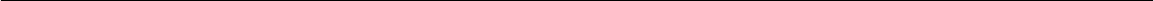 DalykaiBendrasis kursas (B)Išplėstinis kursas (A)Dalykaisavaitinių pamokų sk.savaitinių pamokų sk.Tikyba2–Etika2–Lietuvių kalba ir literatūra1113Gimtoji kalba (lenkų)88Užsienio kalba (anglų)66Istorija46Geografija46Matematika69Biologija46Chemija46Fizika47Menai ir technologijos4Dailė 4Muzika 4Technologijos: Taikomasis menas, amatai ir dizainas4Bendroji kūno kultūra44Pasirinkta sporto šaka22Pasirenkamieji dalykaiInformacinės technologijos24Braižyba2Ekonomika2Mokinių karjeros planavimo įgūdžių ugdymas2ModuliaiUžsienio kalba (anglų)4Užsienio kalba (rusų)4Užsienio kalba Prancūzų kalba2VeiklaLaikasAtsakingi asmenysPastabosVidurinio ugdymo programos aprašo sklaida 10 klasių mokiniams ir auklėtojams; 10 klasės mokinių supažindinimas su AIKOS sistemaLapkričio mėn.Direktoriaus pavaduotoja ugdymui, karjeros planavimo konsultantas10 kl. mokinių ir jų tėvų susirinkimas „Mokymosi pagal vidurinio ugdymo programą galimybės“Gruodžio-sausio mėn.Klasių auklėtojai, direktoriaus pavaduotoja ugdymui, karjeros planavimo konsultantas, soc. pedagogėPasibaigus I trimestrui10 klasės mokinių ir jų tėvų konsultavimas dėl individualaus ugdymo plano sudarymoSausio-gegužės mėn.Klasių auklėtojai, direktoriaus pavaduotoja ugdymui, karjeros planavimo konsultantas, soc. pedagogė10 klasės mokinių individualiųjų planų pasirinkimų projektų sudarymasVasario mėn.Klasių auklėtojai, direktoriaus pavaduotoja ugdymui10 klasės mokinių individualių planų pasirinkimų analizė, korekcijosKovo mėn.Klasių auklėtojai, direktoriaus pavaduotoja ugdymui, karjeros planavimo konsultantas, soc. pedagogė10 kl. mokinių individualių vidurinio ugdymo planų sudarymasBalandžio mėn.Klasių auklėtojai, direktoriaus pavaduotoja ugdymui11 klasės ugdymo planosudarymasGegužės mėn.Direktoriauspavaduotoja ugdymuiNaujai atvykusių mokinių ugdymo planų derinimasRugpjūčio mėn.Direktoriaus pavaduotoja ugdymuiDerinimas priklauso nuo mokinių atvykimo į mokyklą laikoIndividualių ugdymo planų koregavimas ir derinimasRugsėjo pirma savaitėDirektoriaus pavaduotoja ugdymuiEsant svarbiai priežasčiai